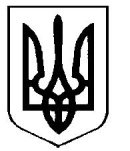 УкраїнаВерховинська селищна рада Верховинського району Івано-Франківської областівосьмого скликання тридцята   сесія РІШЕННЯвід 31.10.2023 року          			                                                  с-ще Верховина№394-30/2023РізнеПро передачу матеріалів, будівельних матеріалів для проведення ремонтних робіт господарським способом складських приміщень Верховинського ККП по вул. Грушевського, 5-Б в смт ВерховинаКеруючись  статтею 26  Закону України “Про місцеве самоврядування в Україні” , згідно рішення селищної ради №381-28/2023 «Про внесення змін до бюджету Верховинської селищної територіальної громади на 2023 рік» в частині «придбання матеріалів, будівельних матеріалів для проведення ремонтних робіт господарським способом складських приміщень Верховинського ККП по вулиці Грушевського,5 «Б» смт. Верховина», сесія селищної ради ВИРІШИЛА1. Придбані  матеріали, будівельні матеріали (згідно додатку №1 ) передати Верховинському  ККП для проведення ремонтних робіт господарським способом складських приміщень по вулиці Грушевського,5 «Б» смт. Верховина. 2. Постійно діючій комісії Верховинської селищної ради з питань прийняття, передачі, списання, введення в експлуатацію, визначення строку корисного використання, факту придатності та ліквідаційної вартості ОЗ, ІНМА, НА, здійснити передачу матеріальних цінностей відповідно до чинного законодавства. 	3.  Контроль за виконанням даного рішення покласти на постійну комісію селищної                                ради   з питань будівництва, архітектури, комунальної власності, житлово-комунального та дорожнього господарства Селищний голова                                                        Василь МИЦКАНЮКСекретар ради                                                              Петро АНТІПОВДодаток 1до рішення 30 сесіїВерховинської селищної ради№394-30/2023 від 31.10. 2023 року№з/пТоварОд.КількістьЦіна за од.Сума1.щебеньм319,421300,9825265,032.Пісок природний,збагачений м39,9091209,0811980,773.Електроди, діаметр 3мм, марка 55упаковка22208,004576,004.труба квадрат 100*100м9,00667,116003,995.труба квадрат 40*25м438,00124,6954614,226.труба квадрат 40*40м216,00169,1336532,087.заглушка пластикова 100*100шт3,0046,20138,608.заглушка пластикова 40*40шт72,0020,001440,009.металопрофіль м2455,30300,02136599,1110.шлакопортландцемент  загальнобудівельного та спеціального призначення , марка 500т3,806010,7622840,89Всього:299990,69